School Calendar 2016/2017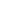 PLEASE NOTE: this calendar may change.  2016/201730th AugustSchool Opens for Term 128th OctoberSchool Closes for Midterm Break7th NovemberSchool Reopens23rd DecemberSchool Closes for Winter Break9th JanuarySchool Reopens for Term 223rd & 24th FebruarySchool Closed for Midterm Break27thFebruarySchool Reopens 17th MarchSchool Closed St Patricks day / Public holiday7th AprilSchool Closes for Spring Break24th AprilSchool Reopens for Term 31st MaySchool Closed : Bank Holiday5th to 9thJuneSchool Closes for Bank Holiday Week30th JuneSchool Closes for Summer Break